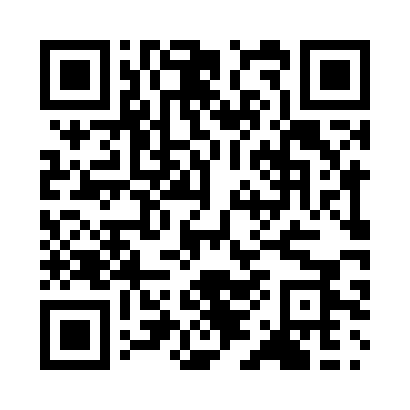 Prayer times for Angama, CongoWed 1 May 2024 - Fri 31 May 2024High Latitude Method: NonePrayer Calculation Method: Muslim World LeagueAsar Calculation Method: ShafiPrayer times provided by https://www.salahtimes.comDateDayFajrSunriseDhuhrAsrMaghribIsha1Wed4:556:0612:073:286:087:152Thu4:556:0612:073:286:087:153Fri4:556:0612:073:296:087:154Sat4:556:0612:073:296:077:155Sun4:546:0612:073:296:077:156Mon4:546:0612:073:296:077:157Tue4:546:0612:073:296:077:158Wed4:546:0612:063:296:077:159Thu4:546:0612:063:296:077:1510Fri4:546:0612:063:296:077:1511Sat4:546:0612:063:296:077:1512Sun4:546:0612:063:296:077:1513Mon4:546:0612:063:296:077:1514Tue4:546:0612:063:296:077:1515Wed4:536:0612:063:306:077:1516Thu4:536:0612:063:306:077:1517Fri4:536:0612:063:306:077:1518Sat4:536:0612:063:306:077:1519Sun4:536:0612:073:306:077:1520Mon4:536:0712:073:306:077:1621Tue4:536:0712:073:306:077:1622Wed4:536:0712:073:306:077:1623Thu4:536:0712:073:316:077:1624Fri4:536:0712:073:316:077:1625Sat4:536:0712:073:316:077:1626Sun4:546:0712:073:316:077:1627Mon4:546:0712:073:316:077:1728Tue4:546:0812:073:316:077:1729Wed4:546:0812:073:326:077:1730Thu4:546:0812:083:326:077:1731Fri4:546:0812:083:326:087:17